KartkompletteringStigen innanför de mörkröda markeringarna är snitslad i skogen. På kartan är stigen markerad som vanlig stig.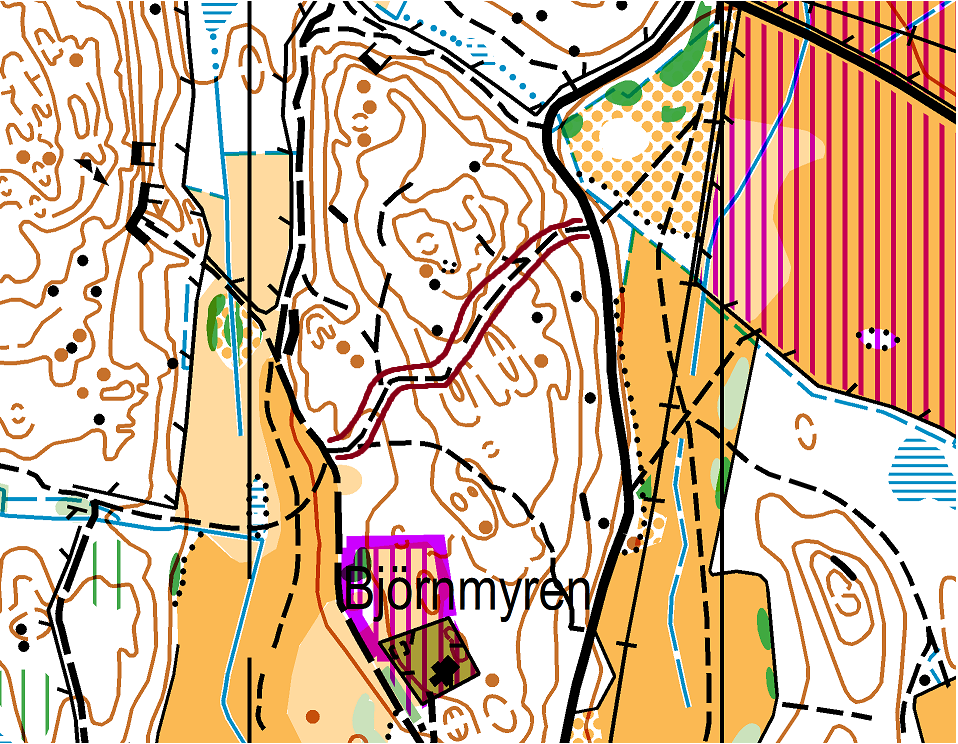 